St. Joseph’s College (Autonomous), Bangalore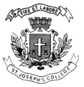 II Semester Examination, April 2017M.Sc Computer ScienceCS 8215 : Computer Graphics and Multimedia	(For supplementary candidates only)Attach this question paper with the answer scriptTime 2.5 Hrs						 		Max Marks 70                                           This paper contains 1 printed pages and 1 partPART-AAnswer any SEVEN questions						  10 x7 = 70Explain in detail about the display processor with raster system. Explain Mid- point circle algorithm and brief about area fill attributes. Perform scaling for the 4 coordinate points (0,0)(8,0)(4,6)(4,2) with the scaling factor   (Sx, Sy) as (0.5,0.7) show how the object is scaled. Explain 2D shear and 2D reflection in detail. Describe the Cohen Sutherland algorithm for line clipping with example. Explain Z-buffer algorithm for hidden surface removal. Explain the concept of image compression. Describe the various authoring tool available in multimedia. Explain digital motion video is formed explain its specifications. CS-8215-A-17